					Szczecin, ………….......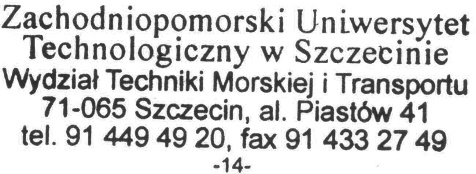 ……………………………………….Kierunek, semestr……………………nr albumu …………………………....Prodziekan ds. studenckich                   i kształcenia dr Jolanta SułekZ wracam się z prośbą o skierowanie mnie na powtarzanie zajęć w semestrze zimowym w roku akademickim 2020/2021 z przedmiotów:…………………………………………………………..                W  A  L  P  S…………………………………………………………..                W  A  L  P  S…………………………………………………………..                W  A  L  P  S…………………………………………………………..                W  A  L  P  S…………………………………………………………..                W  A  L  P  S…………………………………………………………..                W  A  L  P  S…………………………………………………………..                W  A  L  P  S…………………………………………………………..                W  A  L  P  S								……………………………………Podpis studenta